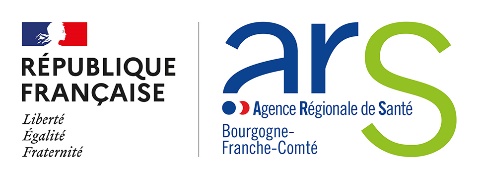 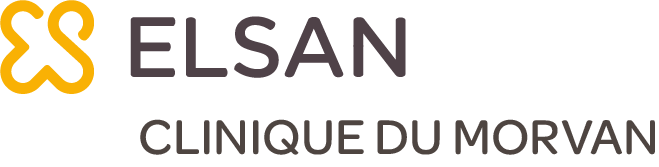 Communiqué de presse 							La Clinique du Morvan à Luzy ouvre un service de médecine et est labellisée Hôpital de proximité par l’ARS de Bourgogne-Franche-ComtéLuzy, le 17 avril 2024 - La Clinique du Morvan à Luzy, dans la Nièvre, est le premier établissement privé à être labellisé « Hôpital de proximité » par l’Agence régionale de santé (ARS) de Bourgogne-Franche-Comté. Ce label est obtenu grâce à l’ouverture d’un service de médecine par la Clinique qui permet d’élargir l’offre de soins et d’hospitalisation dans le Morvan.Il renforce la coordination des parcours de santé avec la maison médicale de Luzy et le service de soins de suite et de réadaptation de la Clinique. L’inauguration a eu lieu le 17 avril.  L’ouverture de l’Hôpital de proximité permet d’améliorer les réponses, en soignant les patients au plus près de chez eux. « Cette labellisation positionne la Clinique du Morvan comme un pivot de santé du territoire, explique Jean-Jacques COIPLET directeur général de l’Agence régionale de santé Bourgogne Franche-Comté. L’établissement aura donc pour mission de contribuer à la qualité et à la continuité des prises en charge et de renforcer les filières de soins, en lien avec l’ensemble des acteurs, comme les professionnels de ville, d’établissements sanitaires et médico-sociaux, les communautés professionnelles territoriales de santé (CPTS), les représentants des usagers et les médecins traitants ». Un nouveau service de médecine de 10 litsDans le cadre de cette labellisation, la Clinique du Morvan a réussi à ouvrir un service de médecine de 10 lits en hospitalisation complète, en plus des 25 lits de soins médicaux et de réadaptation (SMR) de l’établissement, grâce au recrutement en particulier de 4 nouveaux médecins installés dans le Morvan, dans un contexte de faible démographie médicale. Ce nouveau service permet l’hospitalisation en médecine des patients de l’ensemble du Morvan. Il fonctionne en étroite coopération avec la maison médicale de Luzy et l’ensemble des acteurs de santé du territoire. « L’Hôpital de proximité a été mis en service le 1er janvier 2024 et les premiers mois de son activité traduisent la réponse aux besoins de santé du Morvan : 100% d’occupation des lits de SMR et plus de 80% d’occupation des lits de médecine, précise Sébastien Proto, Président exécutif d’ELSAN.En 2024, nous estimons que le nouveau service de médecine de la Clinique du Morvan accueillera plus de 310 séjours de médecine, soit 2 900 journées d’hospitalisation. »Cette labellisation de la Clinique du Morvan a bénéficié du soutien de l’ARS et de la mairie de Luzy, fortement engagées dans le développement de l’offre de soins de proximité du Morvan. Pour Sébastien Proto : « La labellisation de la Clinique du Morvan traduit notre engagement de maintenir et développer une offre de soins de qualité et de proximité en Bourgogne, de Luzy à Nevers, mais aussi de Sens à Mâcon. » Contact presse :Laëtitia Pinheiro - Responsable Communication - pinheiro@elsan.care - 06 42 15 70 28